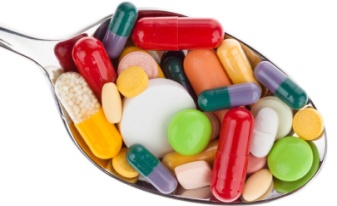 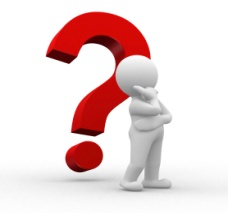 Набор социальных услуг (НСУ) предоставляется получателям ежемесячной денежной выплаты (ЕДВ) и включает в себя:* размер ЕДВ индексируется один раз в год с 1 февраля, исходя из уровня инфляции в стране за предыдущий год.В течение всей жизни человеку приходится делать выбор. Зачастую, принимая то или иное решение, мы не всегда осознаём его важность или не задумываемся о компенсациях. На первый взгляд, выбор между НСУ и ЕДВ не кажется судьбоносным и люди всё чаще выбирают денежное пособие. Но правильно ли это?В чем же опасность принятия необдуманного решения об отказе от НСУ в части лекарственного обеспечения в пользу ЕДВ?- состояние Вашего здоровья может ухудшиться,- возможны обострения давно не беспокоивших Вас хронических заболеваний. Их характер становится затяжным, что потребует длительного лечения, подбора комбинированной терапии, увеличении стоимости лечения.Имея в своей практике много примеров необдуманного отказа от НСУ, мы считаем своим долгом предупредить Вас: В СЛУЧАЕ УХУДШЕНИЯ ЗДОРОВЬЯ, ПОКУПАТЬ НЕОБХОДИМЫЕ ЛЕКАРСТВЕННЫЕ ПРЕПАРАТЫ ПРИДЁТСЯ ЗА СВОЙ СЧЁТ. Возможно, сейчас стоимость получаемых Вами лекарств  не превышает ЕДВ, но уверенны ли Вы, что завтра эта ситуация                 не изменится?По многим заболеваниям стоимость лечения достигает свыше 170 тысяч рублей в месяц. Для примера приводим ориентировочную стоимость лечения одного пациента в месяц в случае отказа от НСУ:Сохранение права на обеспечение необходимыми лекарственными препаратами и медицинскими ГАРАНТИРУЕТ ВАМ:                 - получение необходимой лекарственной помощи, в том числе дорогостоящими лекарственными препаратами, - защитит Вас и Ваших близких от дополнительных расходов, затраты на которые могут не соответствовать доходам Вашей семьи.ПОМНИТЕ, что если ранее вами был сделан выбор в пользу денежной компенсации и Вы, как это нередко случается, убедились, что он был неудачным, Вам необходимо знать: восстановить право на НСУ возможно только после подачи соответствующего заявления в Пенсионный фонд.Министерство здравоохранения Нижегородской области и Отделение Пенсионного фонда Российской Федерации по Нижегородской области настоятельно рекомендует Вам не позднее 1 октября 2018 года сохранить гарантированное право на лекарственное обеспечение в 2019 году. После этой даты право на НСУ в течение целого года возобновить будет невозможно – законодательством Российской Федерации это не предусмотрено.По всем возникающим вопросам  министерство здравоохранения Нижегородской области и Отделение Пенсионного фонда Российской Федерации по Нижегородской области рекомендует обращаться на телефоны «Горячих линий»:министерство здравоохранения Нижегородской области: (831)250-94-03 (лекарственное обеспечение); Отделение Пенсионного фонда Российской Федерации по Нижегородской области: (831)245-87-27 (восстановление права на НСУ). Министерство здравоохранения Нижегородской области 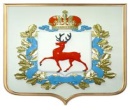 Отделение Пенсионного фонда РФ по Нижегородской области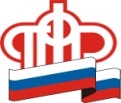 Натуральная формаДенежный эквивалент(с 01.02.2018)1. лекарственные препараты и медицинские изделия по рецептам, специализированные продукты лечебного питания для детей-инвалидов828 рублей 14 копеек 2. путёвки на санаторно-курортное лечение для профилактики основных заболеваний128 рублей 11 копеек3. бесплатный проезд на пригородном железнодорожном транспорте, а также на междугородном транспорте к месту лечения и обратно118 рублей 94 копейки Итого в месяц*1 075 рублей 19 копеек  Ежегодно до 01 октября гражданам, имеющим право на обеспечение льготными лекарственными препаратами и медицинскими изделиями, необходимо принять решение о сохранении или отказе от НСУ, при этом право возникает с 1 января следующего года.Чрезвычайно важно сделать для себя правильный выбор формы предоставления социальной помощи. Подумайте! Сможет ли денежная компенсация обеспечить Вам полноценное лечение? До принятия решения об отказе от НСУ посоветуйтесь с лечащим врачом!№ п/пКатегория и наименование заболеванийСтоимость лечения одного пациента в месяц, рублей1.Онкологические заболевания:-рак почек179 250 =-рак лёгкого82 000 =-рак молочной железы52 000 =-рак желудочно-кишечного тракта22 500 =2.Хронические заболевания почек49 500 =3.Ревматоидный артрит34 000 =4.Аллергические заболевания:-бронхиальная астма3 360 =5.Эндокринные заболевания:-диабет 3 250 =